Promesse d’embauche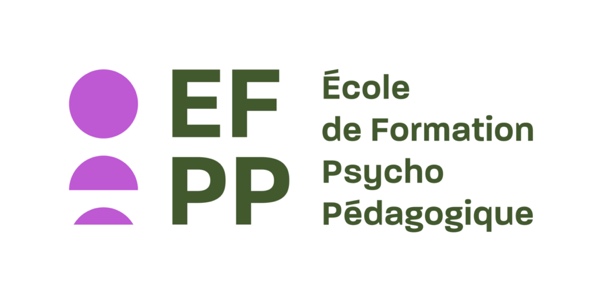 Vous pouvez remplir ce formulaire directement sur votre ordinateur.  Éducateur / Éducatrice Spécialisé(e)          Éducateur / Éducatrice Jeunes EnfantsDate du début de la convention et la date de fin de la convention :Du :                Au :   L’école de formation EFPP :24-26 rue Louis Armand 75015 Paris   et/ou   7-9 rue de Auguste Gervais 92130 Issy-les-MoulineauxFais, le :Cachet et SignatureVous serez contacté par le CFA ou EFPP pour un complément d’information nécessaires à la constitution du contrat d’apprentissage et du CEFA, la promesse d’embauche ne fait pas foi de convention.Tout dossier incomplet sera refusé et rendu au postulantEntre :Entre :Entre :Nom de l’entreprise :Numéro de SiretJe soussigné(e) :Je soussigné(e) :Je soussigné(e) :Civilité Prénom Nom :Agissant en qualité :Téléphone : Courriel @ : Et futur(e) L’apprenti(e) :Et futur(e) L’apprenti(e) :Et futur(e) L’apprenti(e) :Civilité Prénom Nom :Téléphone :Courriel @ : Sera embauché(e) en tant qu’apprentie :  (Case à cocher)